Journal de bordCOLLÉGIAL / UNIVERSITAIRE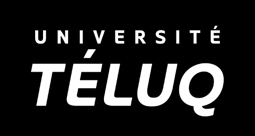 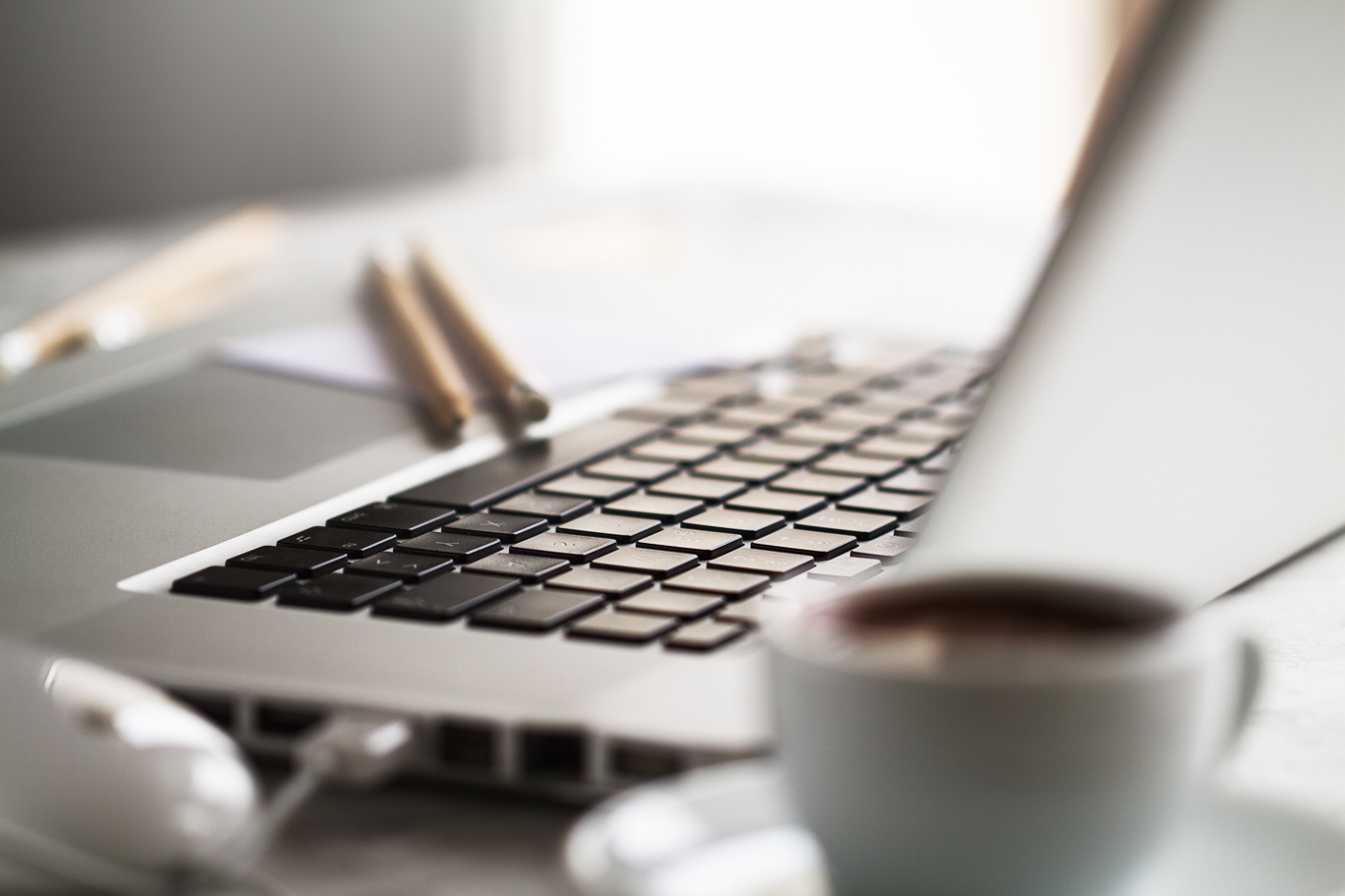 Journal de bordModule 2
Présenter des contenus de cours à distanceComprendre la diffusion de contenu numérique et s’y adapterSelon vous, quels sont les avantages d’un ENA?Selon vous, quels en sont les inconvénients?Comptez-vous utiliser un ENA? Pourquoi?Si vous prévoyez utiliser un ENA, comment comptez-vous vous l’approprier?Avez-vous accès à des ressources pour y arriver? Lesquelles?Si vous aviez à sélectionner un ENA pour votre institution, d’après vous, quels seraient les besoins des différentes parties prenantes (enseignants, étudiants, gestionnaires)?Présenter du texte et des images Que connaissiez-vous de la Loi sur le droit d’auteur avant cette formation? Qu’en retenez-vous maintenant?Quelles sont les ressources offertes à la bibliothèque de votre institution que vous pourriez intégrer à votre cours?Comment comptez-vous rendre disponibles pour vos étudiants les ressources éducatives (de tout format) de votre cours?Si vous prévoyez les rendre disponibles dans votre site de cours, comment comptez-vous les organiser?  Avez-vous des idées de présentation pour votre matériel de cours? Quelles sont-elles?Que retenez-vous de l’utilisation de cartes conceptuelles? Vous semblent-elles utiles pour votre cours? Pourquoi?Présenter du contenu audio et vidéo Selon vous, quelle est la meilleure utilité des fichiers audio?Y a-t-il une bonne pratique de présentation de contenu vidéo que vous retenez spécialement? Laquelle?Semblez-vous avoir tous les outils nécessaires pour faire des enregistrements vidéo, voire pour les éditer? Si non, quels outils auriez-vous besoin de vous procurer?Avez-vous le sentiment que vous pouvez avoir recours à un soutien technopédagogique ou technique? À qui pourriez-vous vous adresser, le cas échéant?Présenter du contenu multimédia Si vous aviez à concevoir du contenu sous une forme multimédia, lesquels de ces principes privilégieriez-vous en premier?	Le principe de cohérence	Le principe de signalisation	Le principe d’évitement de la redondance	Le principe de contiguïté spatiale	Le principe de contiguïté temporelle 	Le principe de segmentation	Le principe de pré-entraînement ou d’« ancrage »	Le principe de modalité	Le principe d’intégration multimédia	Le principe de personnalisation	Le principe de la voixPensez-vous à du contenu de cours qui pourrait être présenté sous forme multimédia? Lequel?Quel type d’interactivité de l’objet multimédia est le plus susceptible d’être signifiant pour l’étudiant?Avez-vous des exemples d’objet multimédia que vous appréciez davantage? Sauriez-vous vous en inspirer avec les moyens techniques que vous avez?